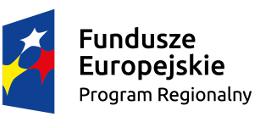 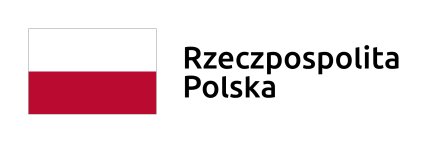 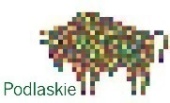 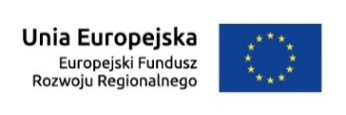 Załącznik nr 1 do SWZFORMULARZ OFERTOWYWykonawca:……………………………………………………………………………………………(pełna nazwa/firma, adres,        w zależności od podmiotu: NIP/PESEL, KRS/CEiDG , adres  e-mail;  nr telefonu; nr fax reprezentowany przez:……………………………………………… (imię, nazwisko, stanowisko/podstawa                          do reprezentacji)Zamawiający:             	MIASTO BRAŃSK		ul. Rynek 817-120 BrańskOdpowiadając na ogłoszenie o zamówieniu z dnia …………………....................................                       Nr ……………………....................., prowadzonym w trybie podstawowym, którego przedmiotem jest: ………………………………………………………………………………………………………………………………Oferujemy wykonanie zamówienia za cenę  brutto.................................... PLN (słownie..............................................................................................................................................................................................................................................................PLN…./100)w tym: wartość zamówienia netto w wysokości ……………………. PLN słownie:……………………... …………………………………………………………….. PLN …./100), obowiązujący podatek VAT  w wysokości……………………% tj. ……………. PLN (słownie …………………………………… ……………………………………………………………………………… PLN …/ 100).Na wykonany przedmiotu zamówienia udzielamy …………. miesięcznej gwarancji od dnia odbioru.Roboty budowlane stanowiące przedmiot zamówienia wykonamy w terminie określonym w specyfikacji warunków zamówienia (SWZ).Zapoznaliśmy się ze specyfikacją warunków zamówienia i nie wnosimy do niej zastrzeżeń oraz uzyskaliśmy niezbędne informacje do przygotowania oferty. Wyceny dokonaliśmy             z uwzględnieniem wszystkich robót niezbędnych do zrealizowania zamówienia.W pełni i bez zastrzeżeń akceptujemy projekt umowy na wykonanie zamówienia.Oświadczamy, że uważamy się za związanych niniejszą ofertą na okres wskazany w SIWZ.W przypadku przyznania nam zamówienia, zobowiązujemy się do zawarcia umowy                    na zasadach określonych w SIWZ. INFORMUJEMY, że wybór oferty:nie  będzie prowadzić do powstania u Zamawiającego obowiązku podatkowego;będzie prowadzić do powstania u Zamawiającego obowiązku podatkowego;w odniesieniu do towarów/ usług o następującej nazwie (rodzaju):.................................................................................................................................................................................................................................................................................................... Wartość towarów/ usług powodująca obowiązek podatkowy u Zamawiającego to  .................................zł netto (słownie złotych: .......................................................................................................................................................................................................................).Stawka podatku od towarów i usług, która zgodnie z wiedzą wykonawcy, będzie miała zastosowanie:………………………………………………………………………..ZAMIERZAMY powierzyć podwykonawcom wykonanie następujących części zamówienia (opis części zamówienia i nazwa podwykonawcy):...............................................................................................................................................................................................................................................................................................................................................................................................................................................................Za prace podwykonawców odpowiadamy jak za własne.Oświadczamy, że wypełniliśmy obowiązki informacyjne przewidziane w art. 13                    lub art. 14 RODO wobec osób fizycznych, od których dane osobowe bezpośrednio                           lub pośrednio pozyskaliśmy w celu ubiegania się o udzielenie zamówienia publicznego                     w niniejszym postępowaniu (w przypadku gdy wykonawca nie przekazuje danych osobowych innych niż bezpośrednio jego dotyczących lub zachodzi wyłączenie stosowania obowiązku informacyjnego, stosownie do art. 13 ust. 4 lub art. 14 ust. 5 RODO treści oświadczenia należy przekreślić). Informujemy, że jesteśmy (wybrać właściwe):mikroprzedsiębiorstwem małym przedsiębiorstwem średnim przedsiębiorstwem osobą fizyczną nieprowadzącą działalności gospodarczej,innym rodzajem:………………………………………………………………Powyższe informacje wymagane są wyłącznie do celów statystycznych.Załączniki:- oświadczenie o spełnianiu warunków udziału w postępowaniu,- oświadczenie o braku podstaw wykluczenia z postępowania- dowód wniesienia wadium,- ….…......................................................................................podpis Wykonawcy lub osoby upoważnionejdo składania oświadczeń w imieniu (przedstawicieli) Wykonawcydnia ….......................................Informacja dla Wykonawcy : Formularz oferty musi być opatrzony przez osobę lub osoby uprawnione do reprezentowania firmy kwalifikowanym podpisem elektronicznym, podpisem zaufanym lub podpisem osobistym i przekazany Zamawiającemu wraz                            z dokumentem (-ami) potwierdzającymi prawo do reprezentacji Wykonawcy przez osobę podpisującą ofertę.